关于2020年艺术类专业考试方案调整的公告 　　为贯彻落实习近平总书记在统筹推进新冠肺炎疫情防控和经济社会发展工作部署会议上的重要讲话和系列重要指示批示精神，根据教育部及北京市有关艺术类专业招生考试的决策部署，切实保障师生生命安全和身体健康，结合我校艺术类专业人才选拔和培养实际需要，经学校研究决定，对2020年艺术类专业考试方案作如下调整。 　　一、美术类专业（服装与服饰设计、产品设计、艺术与科技、视觉传达设计、环境设计、动画、数字媒体艺术、摄影、绘画、中国画、雕塑、公共艺术）取消现场考试，采用美术类省级统考成绩作为专业成绩。 　　二、表演类专业已于2020年1月17日考试结束，不做调整，相关工作仍按原方案执行。 　　三、我校将另行公布《北京服装学院2020年艺术类本科专业招生简章（修订版）》，2020年艺术类专业招生录取工作依据修订版招生简章执行。 　　四、退费等其他事项另行发布。 　　特此公告。 北京服装学院
原文出自[中国美术高考网]，转载请保留原文链接:http://www.ms315.com/html/20200109/202001091140201.htm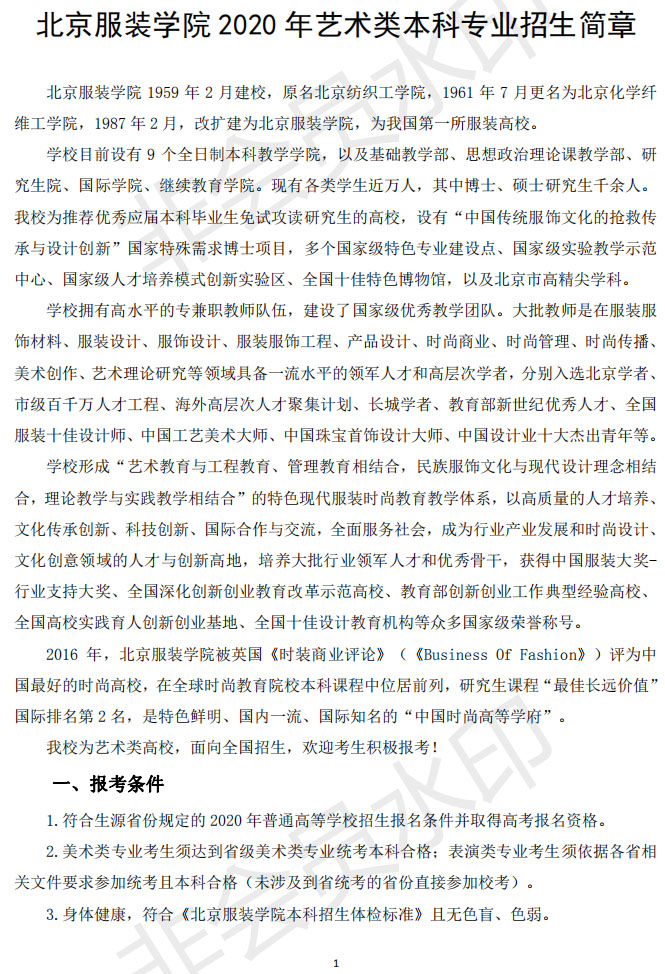 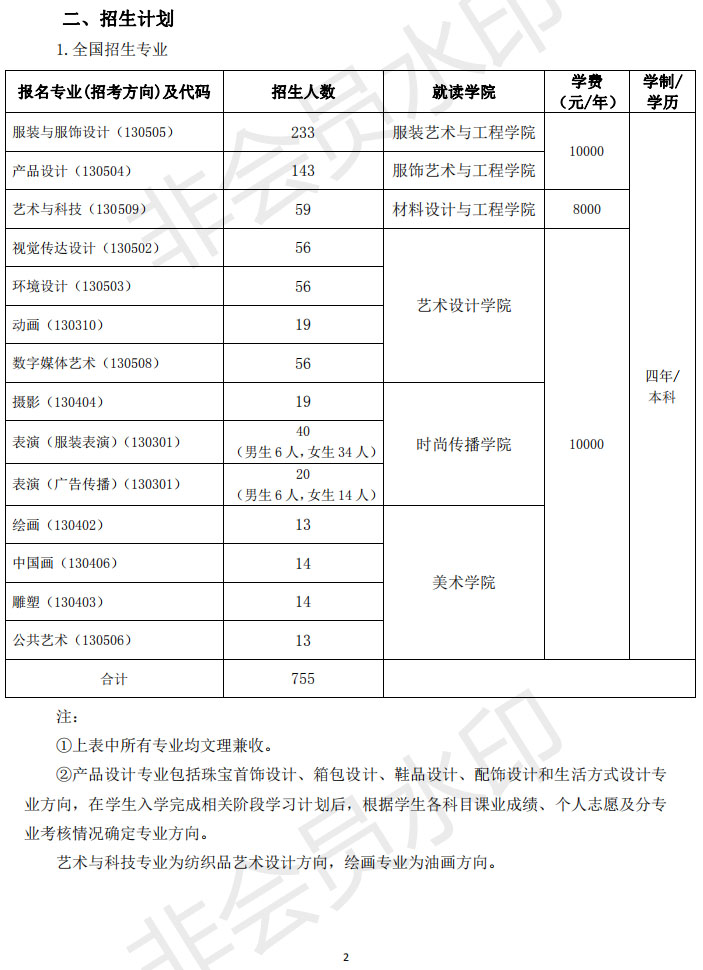 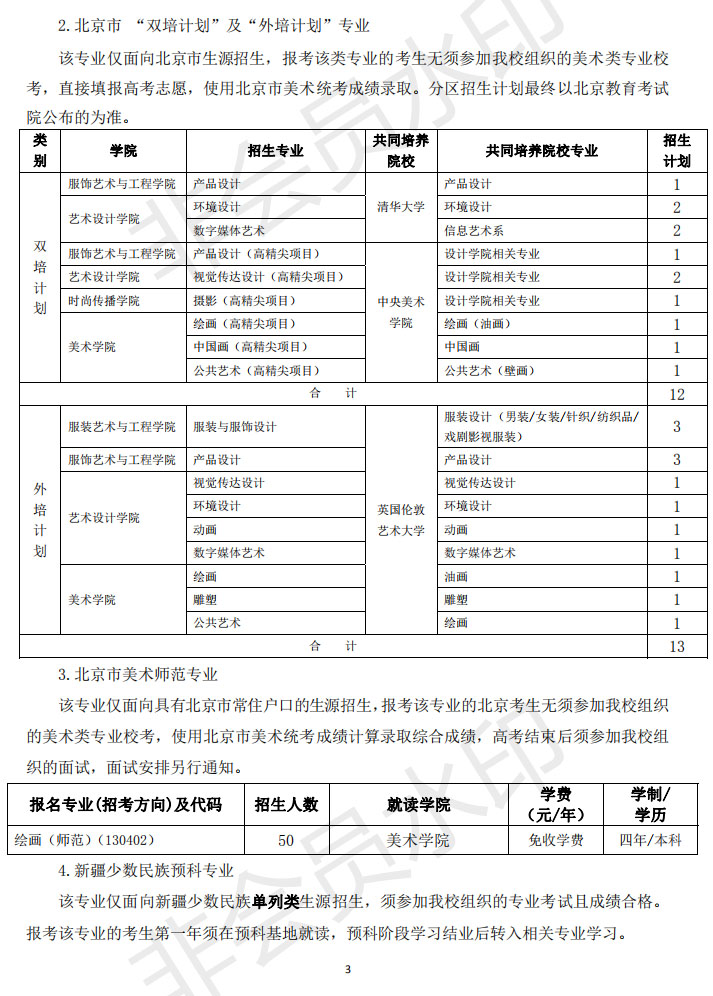 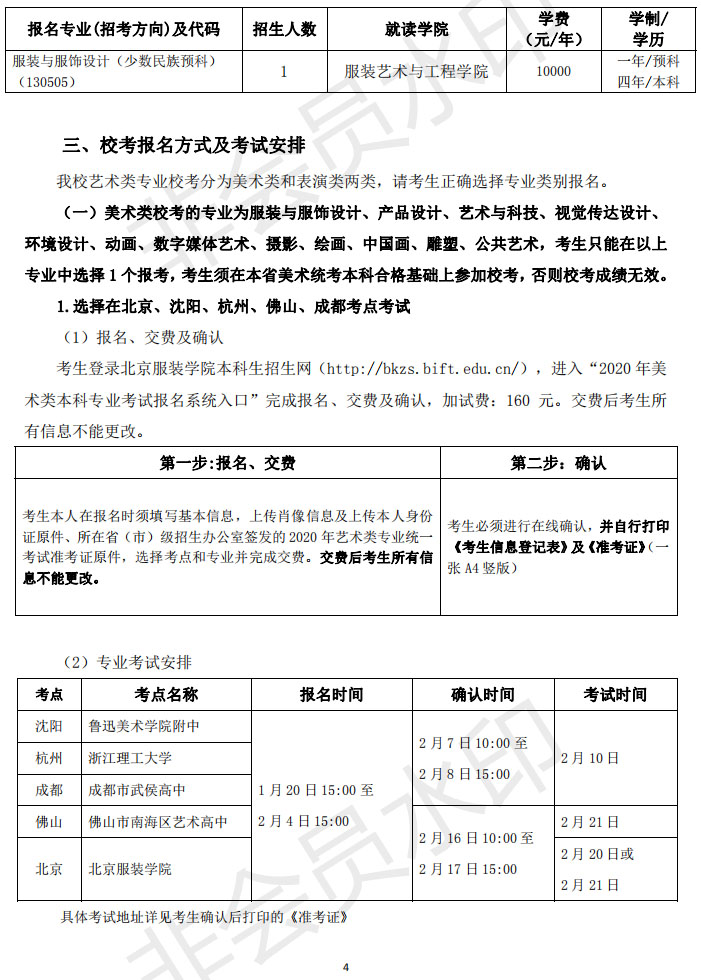 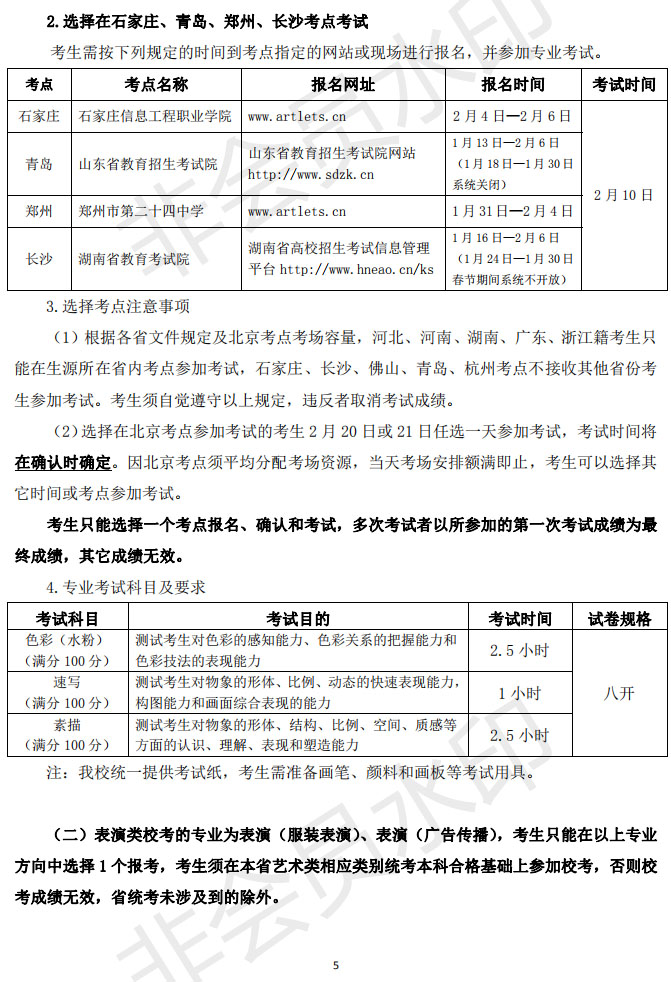 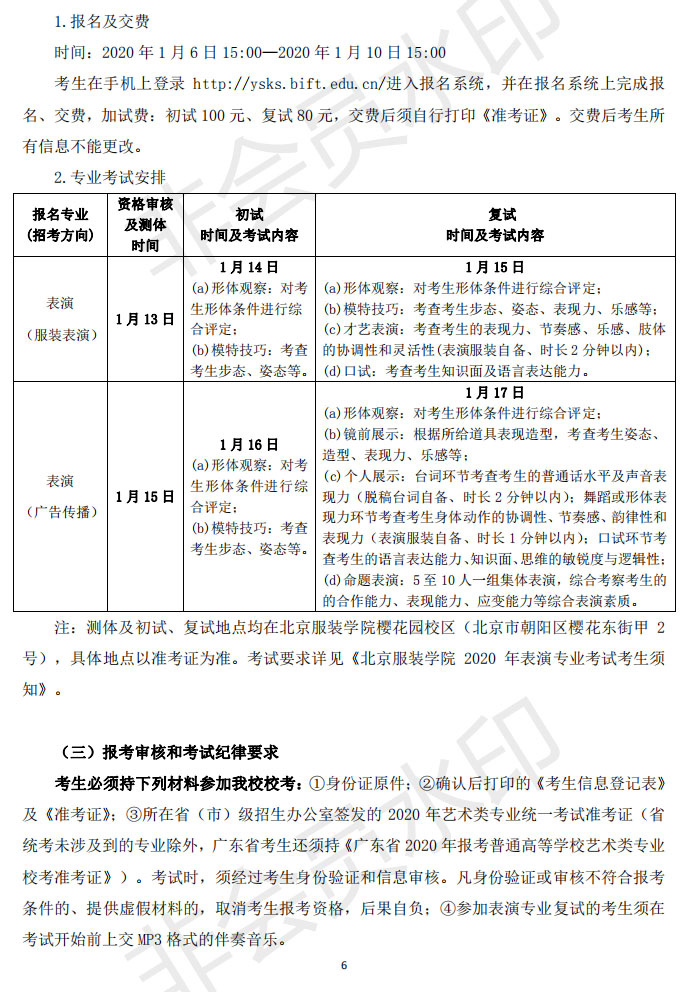 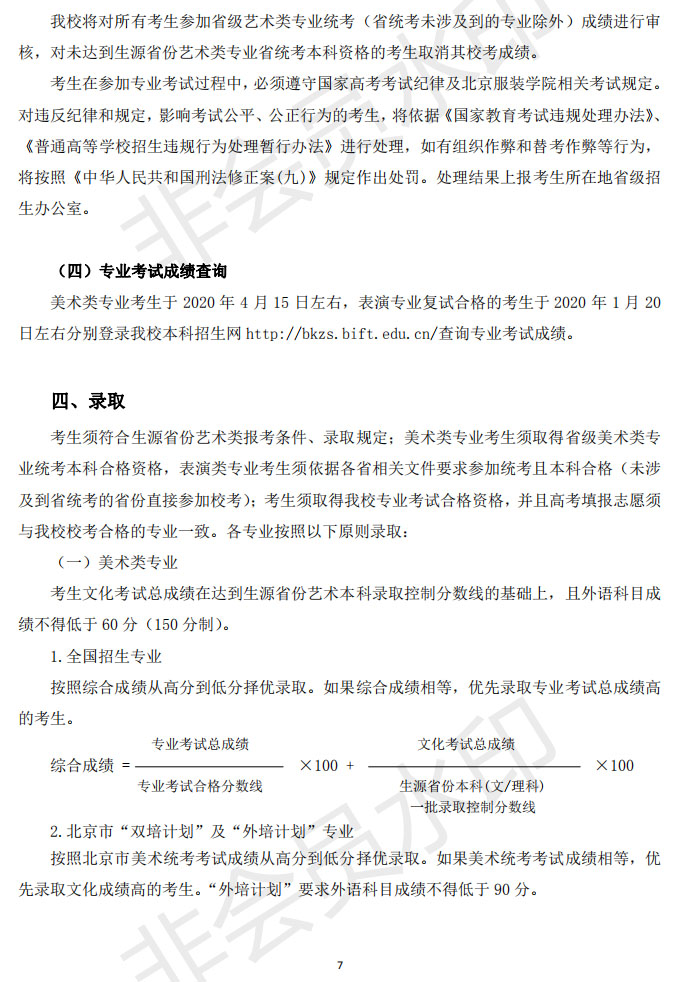 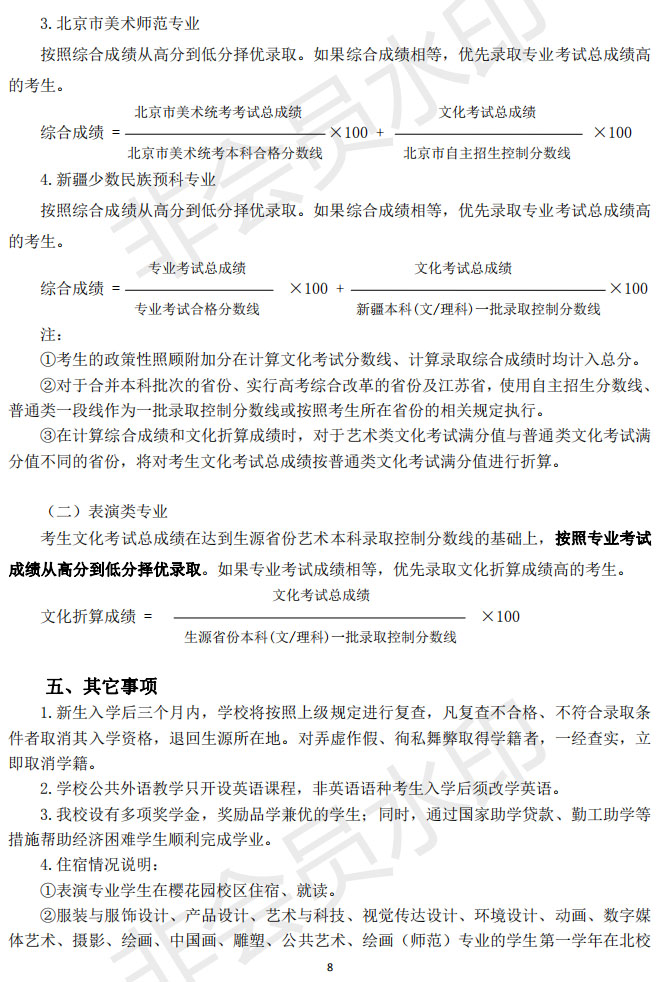 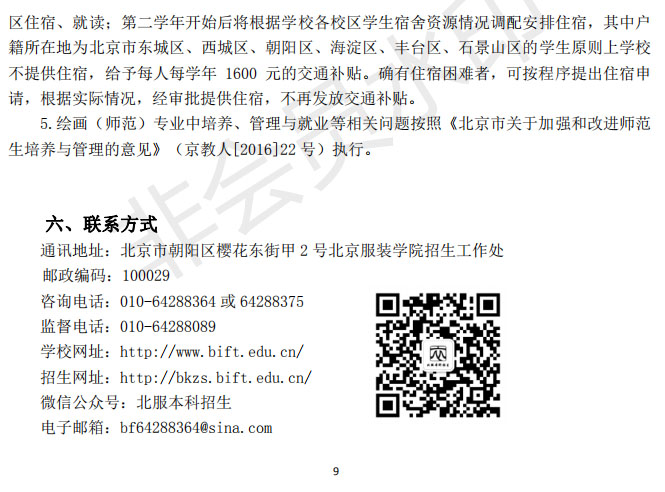 